The BOMA Golf Classic was held on Monday, August 26, 2019 at Deer Valley Golf & Country Club presented by Johnson Controls.RESULTS:Recipients of the President’s Cup – Lowest Scoring Team were: Flynn Canada – Justin Symes, Troy Csada, Chad McCormick and Ryan Geisbrocht AND PLS Sign and Graphic – Grant Findlay, Duncan Findlay, Robbie Findlay and Ed Meredith.Recipient of the Don Holman Trophy – Most Honest Team – Harvard Western Insurance/Office Move Pro – Katherine Braden, Tomasz Piotrowski and Waldo Rapak.Closest to the Pin – Cecelia Lang and Jim RobertLongest Drives – Carlee Bard and Chad McCormickLongest Putts – Amy Schneider and Blair JohnsonWinner of the closest guess to the number of balls lost – Tayler HingerFAv Foundation raised a total of $1,085 on the putting green and on the 50/50 draw!SPONSORS:Thank you to our MAJOR SPONSOR, Johnson Controls and all sponsors:​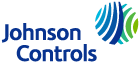 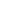 PHOTO/WINE SPONSOR:  GDI Services (Canada)    ​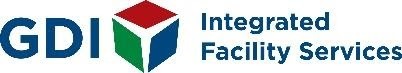 GOLD SPONSORS:​ 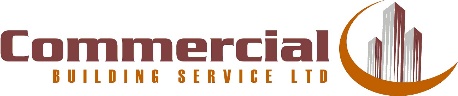 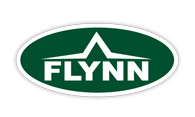 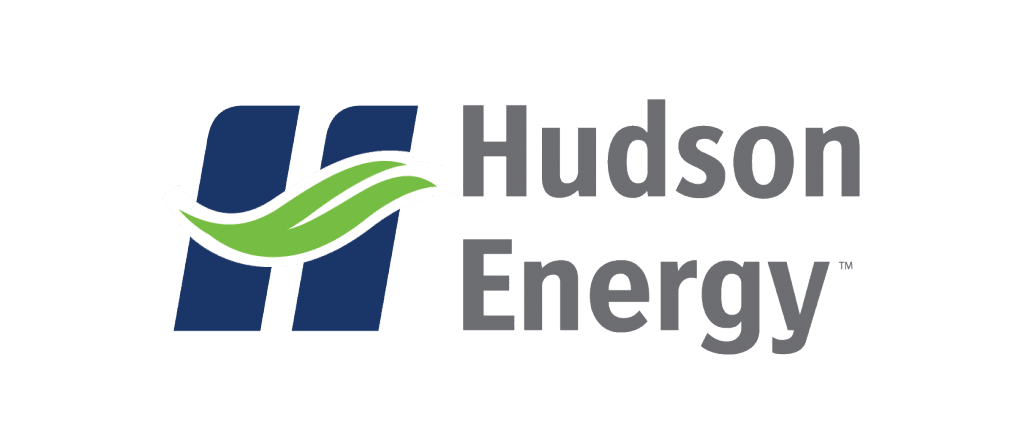                ​                     ​​  ​ ​      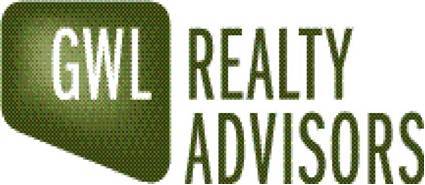 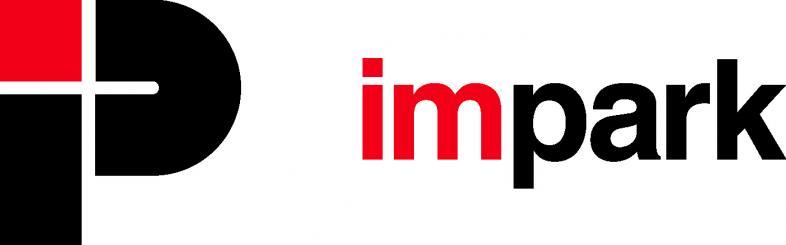 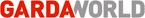 SILVER SPONSORS:                       ​​                              ​ ​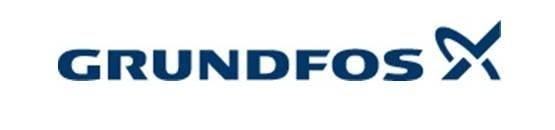 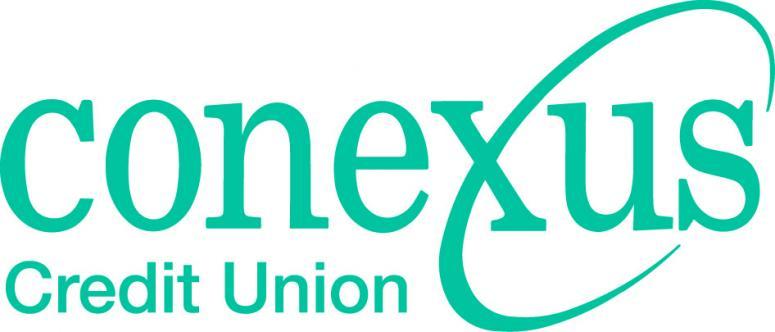 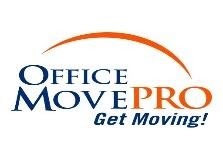 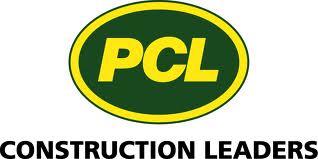 HOLE IN ONE SPONSORS: Altus Group Realty Tax; Harvard Western InsuranceSIGN SPONSOR: PLS Signage & GraphicWATER SPONSOR: Westdale Construction/Northgate MallHOLE SPONSORS:HVAC ServiceMcCOR Management Flynn Canada Ltd.Pinchin Ltd.Western CML Cleaners Ltd.VictaulicFull Throttle/Full SteamGDI Integrated Facility ServicesHipperson ConstructionEB General ContractingTrane CanadaCypress Sales PartnershipDMA Applied ControlsPRIZE DONORS:Commercial Building Services Ltd.Trane CanadaPinnacle DistributionCrown Shred & RecyclingFull Throttle/Full Steam Association of Regina REALTORSVictaulic Innovation PlaceHudson EnergyPLS Sign & GraphicHipperson ConstructionImparkDream Office Management (Sask) Concept 3 Business InteriorsGDI/Ainsworth Deer Valley Golf & Country ClubTHANK YOU TO THE GOLF COMMITTEE:Chair – Justin Symes,Mitch HoehnMurray SutherlandCecelia LangBrandi ClarkeChristine IleGreg Ruud ED – Cail Maclean